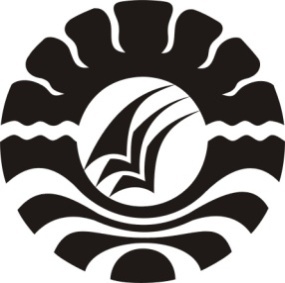 SKRIPSIDESKRIPSI KARAKTER PERCAYA DIRI ANAK DALAM BERMAIN PERAN DI TAMAN KANAK-KANAK MELATI BINAAN                                         PKK KABUPATEN GOWA                                                ANDRYANI TAUFIQ PROGRAM STUDI PENDIDIKAN GURU PENDIDIKAN ANAK USIA DINIFAKULTAS ILMU PENDIDIKAN                                   UNIVERSITAS NEGERI MAKASSAR                                                              2014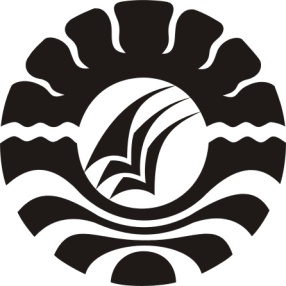 SKRIPSIDESKRIPSI KARAKTER PERCAYA DIRI ANAK DALAM BERMAIN PERAN DI TAMAN KANAK-KANAK MELATI BINAAN                                         PKK KABUPATEN GOWASKRIPSIDiajukan Kepada Fakultas Ilmu Pendidikan Universitas Negeri Makassar Untuk Memenuhi Sebagian Persyaratan Memperoleh Gelar Sarjana Pendidikan (S.Pd.)Oleh:ANDRYANI TAUFIQ                                                        NIM: 094904046 PROGRAM STUDI PENDIDIKAN GURU PENDIDIKAN ANAK USIA DINIFAKULTAS ILMU PENDIDIKAN                                   UNIVERSITAS NEGERI MAKASSAR                                                              2014